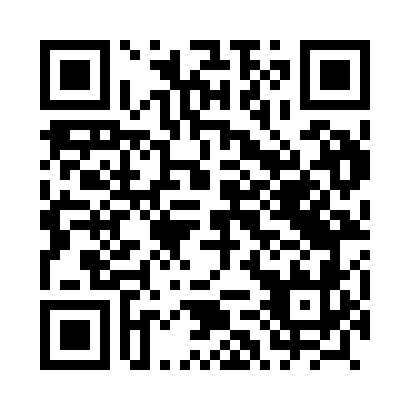 Prayer times for Babianka, PolandWed 1 May 2024 - Fri 31 May 2024High Latitude Method: Angle Based RulePrayer Calculation Method: Muslim World LeagueAsar Calculation Method: HanafiPrayer times provided by https://www.salahtimes.comDateDayFajrSunriseDhuhrAsrMaghribIsha1Wed2:305:0012:265:337:5310:112Thu2:264:5812:265:347:5410:153Fri2:234:5612:265:357:5610:184Sat2:194:5412:255:367:5710:215Sun2:154:5212:255:377:5910:246Mon2:124:5112:255:388:0110:287Tue2:114:4912:255:398:0210:318Wed2:104:4712:255:408:0410:329Thu2:104:4612:255:418:0510:3310Fri2:094:4412:255:428:0710:3411Sat2:084:4212:255:438:0910:3412Sun2:084:4112:255:448:1010:3513Mon2:074:3912:255:448:1210:3514Tue2:064:3812:255:458:1310:3615Wed2:064:3612:255:468:1510:3716Thu2:054:3512:255:478:1610:3717Fri2:054:3312:255:488:1810:3818Sat2:044:3212:255:498:1910:3919Sun2:044:3112:255:508:2110:3920Mon2:034:2912:255:518:2210:4021Tue2:034:2812:255:518:2310:4122Wed2:024:2712:255:528:2510:4123Thu2:024:2612:265:538:2610:4224Fri2:014:2412:265:548:2710:4325Sat2:014:2312:265:548:2910:4326Sun2:014:2212:265:558:3010:4427Mon2:004:2112:265:568:3110:4428Tue2:004:2012:265:578:3210:4529Wed2:004:1912:265:578:3410:4630Thu1:594:1812:265:588:3510:4631Fri1:594:1812:265:598:3610:47